პროექტი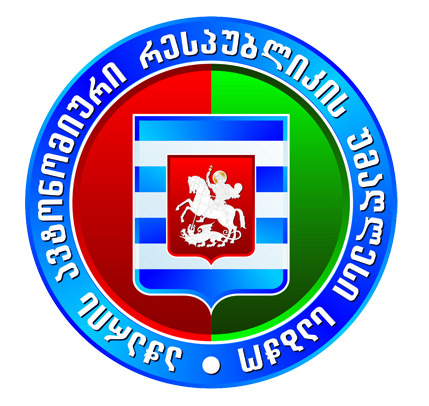 აჭარის ავტონომიური რესპუბლიკის უმაღლესი საბჭოს განათლების, მეცნიერების, კულტურისა და სპორტის საკითხთა  კომიტეტის  გასვლითი სხდომის                დღის წესრიგი27.05.2022წ.                                                                               15:00  საათი ხელვაჩაურის მუნიციპალიტეტი სოფელ თხილნარის №1                                      საჯარო სკოლა  აჭარის ავტონომიური რესპუბლიკის ზოგადსაგანმანათლებლო საჯარო სკოლების ბიბლიოთეკებში არსებული მდგომარეობის შესწავლასთან დაკავშირებით თემატური მოკვლევის დაწყების თაობაზე.       მომხსენებელი:   დავით ბაციკაძე – აჭარის ავტონომიური რესპუბლიკის                                         უმაღლესი საბჭოს განათლების, მეცნიერების კულტურისა და                                    სპორტის  საკითხთა კომიტეტის თავმჯდომარე